The Commonwealth of MassachusettsExecutive Office of Health and Human ServicesDepartment of Public Health250 Washington Street, Boston, MA 02108-4619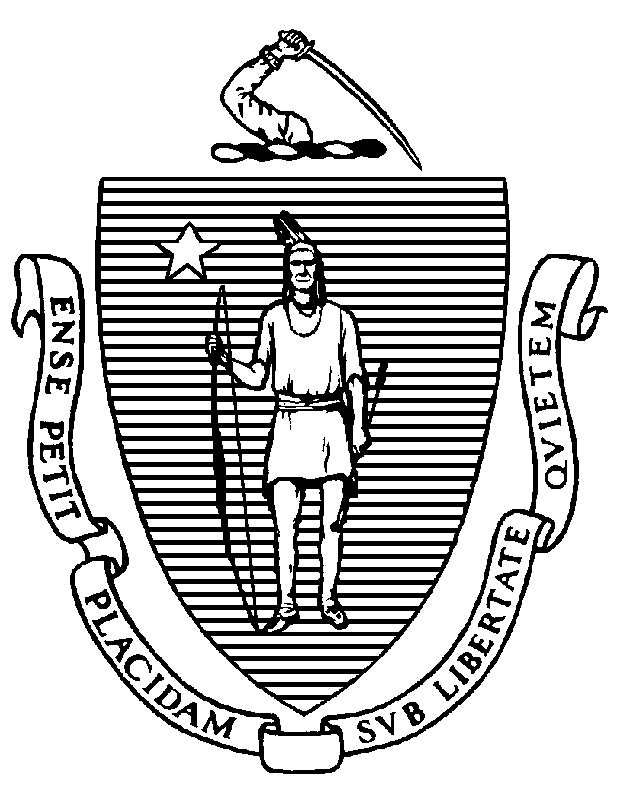 Board of Registration in Podiatry Public MeetingLocation: Virtual Date: May 9, 2023 Time: 10:00 AMCisco WebEx Meeting InformationJoin on your computer, mobile app or room devicehttps://eohhs.webex.com/eohhs/j.php?MTID=mf4fdace84e001f95b37b6b4d5a833879 Meeting number: 2537 044 5551Password: qMFfC9hWJ63Telephone Information (audio only)+1-617-315-0704 United States Toll (Boston) +1-650-479-3208 United States TollAccess code: 2537 044 5551Housekeeping Matters Roll call for attendance Vote on Minutes: April 11, 2022 Public MinutesNew Items:Board Chair Report: Executive Director Report:DiscussionLimited License application updateNumber of CME hour requirementOpen Session for Topics not reasonably anticipated by the Chair 48 hours in advance of meeting.Investigative Matters and Settlement Offers- [Closed Session Pursuant to M.G.L. c. 112, § 65C]:Adjournment 